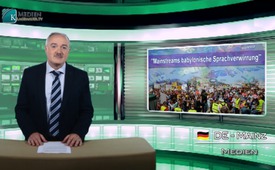 «Вавилонская неразбериха» языков мэйнстрима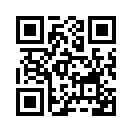 Наряду с необычайно противоречивыми данными в цифрах ведущих СМИ всё чаще обнаруживаются совершенно неправильные разграничения, которым, по-видимому, никто не возражает. Так, например, «на демонстрации протеста принимали участие взрослые, дети, молодёжь и пенсионеры». Итак, пенсионеры тоже участвовали, не только взрослые… Какое причудливое разграничение. Разве пенсионеры – это что-то совсем другое, чем взрослые? Не показывает ли это ещё раз злонамеренную манипуляцию посредством «спин-доктров»?Наряду с необычайно противоречивыми данными в цифрах ведущих СМИ всё чаще обнаруживаются совершенно неправильные разграничения, которым, по-видимому, никто не возражает. Так, например, «на демонстрации протеста принимали участие взрослые, дети, молодёжь и пенсионеры». Итак, пенсионеры тоже участвовали, не только взрослые… Какое причудливое разграничение. Разве пенсионеры – это что-то совсем другое, чем взрослые? Не показывает ли это ещё раз злонамеренную манипуляцию посредством «спин-доктров»? «Спин-доктора» это полит- или медиаконсультанты, манипулирующие в средствах массовой информации фактами, при чём какое-то событие может быть представлено как в белом, так и в чёрном свете. Здесь, к примеру, имеет место числовое разносказание: «Десятки тысяч людей в Париже и Бордо в воскресенье вышли на улицы, демонстрируя за «традиционные ценности семьи». В основном протесты были направлены против искусственного оплодотворения лесбийских пар, а также против суррогатного материнства. По словам организаторов, во французской столице приняли участие 500 000 человек, в Бордо – 30 000. По словам же полиции, их было соответственно 75000 и 7500; в демонстрациях участвовали взрослые, дети, молодежь и пенсионеры – они размахивали французскими флагами, а также несли флаги консервативной организации «La Manif pour tous» («Демонстрация для всех»), призвавшей к протесту.от is.Источники:Der Südafrika deutsche / unabhängige Zeitung Nummer 838Может быть вас тоже интересует:---Kla.TV – Другие новости ... свободные – независимые – без цензуры ...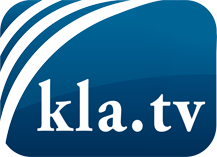 О чем СМИ не должны молчать ...Мало слышанное от народа, для народа...регулярные новости на www.kla.tv/ruОставайтесь с нами!Бесплатную рассылку новостей по электронной почте
Вы можете получить по ссылке www.kla.tv/abo-ruИнструкция по безопасности:Несогласные голоса, к сожалению, все снова подвергаются цензуре и подавлению. До тех пор, пока мы не будем сообщать в соответствии с интересами и идеологией системной прессы, мы всегда должны ожидать, что будут искать предлоги, чтобы заблокировать или навредить Kla.TV.Поэтому объединитесь сегодня в сеть независимо от интернета!
Нажмите здесь: www.kla.tv/vernetzung&lang=ruЛицензия:    Creative Commons License с указанием названия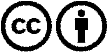 Распространение и переработка желательно с указанием названия! При этом материал не может быть представлен вне контекста. Учреждения, финансируемые за счет государственных средств, не могут пользоваться ими без консультации. Нарушения могут преследоваться по закону.